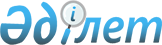 "Сарыағаш ауданының қала, кент, ауыл және ауылдық округтері әкімдері аппараттары мемлекеттік мекемелері туралы ережелерді бекіту туралы" Сарыағаш ауданы әкімдігінің 2014 жылғы 31 желтоқсандағы № 848 қаулысына толықтырулар енгізу туралы
					
			Күшін жойған
			
			
		
					Оңтүстік Қазақстан облысы Сарыағаш ауданы әкімдігінің 2016 жылғы 26 ақпандағы № 95 қаулысы. Оңтүстік Қазақстан облысының Әділет департаментінде 2016 жылғы 24 наурызда № 3658 болып тіркелді. Күшi жойылды - Оңтүстiк Қазақстан облысы Сарыағаш ауданы әкiмдiгiнiң 2016 жылғы 12 мамырдағы № 248 қаулысымен      Ескерту. Күшi жойылды - Оңтүстiк Қазақстан облысы Сарыағаш ауданы әкiмдiгiнiң 12.05.2016 № 248 қаулысымен.

       "Қазақстан Республикасындағы жергілікті мемлекеттік басқару және өзін-өзі басқару туралы" Қазақстан Республикасының 2001 жылғы 23 қаңтардағы Заңына, "Қазақстан Республикасының кейбір заңнамалық актілеріне Қазақстан Республикасындағы жергілікті өзін–өзі басқаруды дамыту мәселелері бойынша өзгерістер мен толықтырулар енгізу туралы" Қазақстан Республикасының 2015 жылғы 2 қарашадағы Заңына және "Қазақстан Республикасы мемлекеттік органының үлгі ережесін бекіту туралы" Қазақстан Республикасы Президентінің 2012 жылғы 29 қазандағы Жарлығына сәйкес, Сарыағаш ауданы әкімдігі ҚАУЛЫ ЕТЕДІ:

      1. Сарыағаш ауданы әкімдігінің 2014 жылғы 31 желтоқсандағы № 848 "Сарыағаш ауданының қала, кент, ауыл және ауылдық округтері әкімдері аппараттары мемлекеттік мекемелері туралы ережелерді бекіту туралы" (Нормативтік құқықтық актілерді мемлекеттік тіркеу тізілімінде № 2997 тіркелген, 2015 жылғы 02 ақпанда "Сарыағаш" газетінде жарияланған) қаулысына келесі толықтырулар енгізілсін:

      көрсетілген қаулының 1-қосымшасына сәйкес бекітілген "Сарыағаш ауданы Сарыағаш қаласы әкімінің аппараты" мемлекеттік мекемесі туралы ережеде:

      16 тармақ мынадай мазмұндағы 8-1), 8-2), 18-1) және 31-1) тармақшалармен толықтырылсын:

      "8-1) қаладағы тұрғын үй қорын түгендеуді жүргізеді;

      8-2) аудан әкімімен және жергілікті қоғамдастық жиналысымен келісу бойынша қаладағы авариялық жағдайдағы үйлерін бұзуды ұйымдастырады;

      18-1) мемлекеттік жоспарлау жүйесінің бағдарламалық құжаттары аясында қала халқына микрокредит беруге жәрдем көрсетеді;

      31-1) "Алтын алқа" алқасымен наградталған аналарға үй бөлуге жәрдемдеседі;";

      көрсетілген қаулының 2-қосымшасына сәйкес бекітілген "Сарыағаш ауданы Көктерек кенті әкімінің аппараты" мемлекеттік мекемесі туралы ережеде:

      16 тармақ мынадай мазмұндағы 8-1), 8-2), 18-1) және 31-1) тармақшалармен толықтырылсын:

      "8-1) кенттегі тұрғын үй қорын түгендеуді жүргізеді;

      8-2) аудан әкімімен және жергілікті қоғамдастық жиналысымен келісу бойынша кенттегі авариялық жағдайдағы үйлерін бұзуды ұйымдастырады;

      18-1) мемлекеттік жоспарлау жүйесінің бағдарламалық құжаттары аясында кент халқына микрокредит беруге жәрдем көрсетеді;

      31-1) "Алтын алқа" алқасымен наградталған аналарға үй бөлуге жәрдемдеседі;";

      көрсетілген қаулының 3-қосымшасына сәйкес бекітілген "Сарыағаш ауданы Абай ауылы әкімінің аппараты" мемлекеттік мекемесі туралы ережеде:

      16 тармақ мынадай мазмұндағы 8-1), 8-2), 18-1) және 31-1) тармақшалармен толықтырылсын:

      "8-1) ауылдың тұрғын үй қорын түгендеуді жүргізеді;

      8-2) аудан әкімімен және жергілікті қоғамдастық жиналысымен келісу бойынша ауылдағы авариялық жағдайдағы үйлерін бұзуды ұйымдастырады;

      18-1) мемлекеттік жоспарлау жүйесінің бағдарламалық құжаттары аясында ауыл халқына микрокредит беруге жәрдем көрсетеді;

      31-1) "Алтын алқа" алқасымен наградталған аналарға үй бөлуге жәрдемдеседі;";

      көрсетілген қаулының 4-қосымшасына сәйкес бекітілген "Сарыағаш ауданы Ақжар ауылдық округі әкімінің аппараты" мемлекеттік мекемесі туралы ережеде:

      16 тармақ мынадай мазмұндағы 8-1), 8-2), 18-1) және 31-1) тармақшалармен толықтырылсын:

      "8-1) ауылдық округтiң тұрғын үй қорын түгендеуді жүргізеді;

      8-2) аудан әкімімен және жергілікті қоғамдастық жиналысымен келісу бойынша ауылдық округтiң авариялық жағдайдағы үйлерін бұзуды ұйымдастырады;

      18-1) мемлекеттік жоспарлау жүйесінің бағдарламалық құжаттары аясында ауыл халқына микрокредит беруге жәрдем көрсетеді;

      31-1) "Алтын алқа" алқасымен наградталған аналарға үй бөлуге жәрдемдеседі;";

      көрсетілген қаулының 5-қосымшасына сәйкес бекітілген "Сарыағаш ауданы Ақтөбе ауылдық округі әкімінің аппараты" мемлекеттік мекемесі туралы ережеде:

      16 тармақ мынадай мазмұндағы 8-1), 8-2), 18-1) және 31-1) тармақшалармен толықтырылсын:

      "8-1) ауылдық округтiң тұрғын үй қорын түгендеуді жүргізеді;

      8-2) аудан әкімімен және жергілікті қоғамдастық жиналысымен келісу бойынша ауылдық округтiң авариялық жағдайдағы үйлерін бұзуды ұйымдастырады;

      18-1) мемлекеттік жоспарлау жүйесінің бағдарламалық құжаттары аясында ауыл халқына микрокредит беруге жәрдем көрсетеді;

      31-1) "Алтын алқа" алқасымен наградталған аналарға үй бөлуге жәрдемдеседі;";

      көрсетілген қаулының 6-қосымшасына сәйкес бекітілген "Сарыағаш ауданы Алпамыс батыр ауылдық округі әкімінің аппараты" мемлекеттік мекемесі туралы ережеде:

      16 тармақ мынадай мазмұндағы 8-1), 8-2), 18-1) және 31-1) тармақшалармен толықтырылсын:

      "8-1) ауылдық округтiң тұрғын үй қорын түгендеуді жүргізеді;

      8-2) аудан әкімімен және жергілікті қоғамдастық жиналысымен келісу бойынша ауылдық округтiң авариялық жағдайдағы үйлерін бұзуды ұйымдастырады;

      18-1) мемлекеттік жоспарлау жүйесінің бағдарламалық құжаттары аясында ауыл халқына микрокредит беруге жәрдем көрсетеді;

      31-1) "Алтын алқа" алқасымен наградталған аналарға үй бөлуге жәрдемдеседі;";

      көрсетілген қаулының 7-қосымшасына сәйкес бекітілген "Сарыағаш ауданы Бірлесу ауылдық округі әкімінің аппараты" мемлекеттік мекемесі туралы ережеде:

      16 тармақ мынадай мазмұндағы 8-1), 8-2), 18-1) және 31-1) тармақшалармен толықтырылсын:

      "8-1) ауылдық округтiң тұрғын үй қорын түгендеуді жүргізеді;

      8-2) аудан әкімімен және жергілікті қоғамдастық жиналысымен келісу бойынша ауылдық округтiң авариялық жағдайдағы үйлерін бұзуды ұйымдастырады;

      18-1) мемлекеттік жоспарлау жүйесінің бағдарламалық құжаттары аясында ауыл халқына микрокредит беруге жәрдем көрсетеді;

      31-1) "Алтын алқа" алқасымен наградталған аналарға үй бөлуге жәрдемдеседі;";

      көрсетілген қаулының 8-қосымшасына сәйкес бекітілген "Сарыағаш ауданы Бірлік ауылдық округі әкімінің аппараты" мемлекеттік мекемесі туралы ережеде:

      16 тармақ мынадай мазмұндағы 8-1), 8-2), 18-1) және 31-1) тармақшалармен толықтырылсын:

      "8-1) ауылдық округтiң тұрғын үй қорын түгендеуді жүргізеді;

      8-2) аудан әкімімен және жергілікті қоғамдастық жиналысымен келісу бойынша ауылдық округтiң авариялық жағдайдағы үйлерін бұзуды ұйымдастырады;

      18-1) мемлекеттік жоспарлау жүйесінің бағдарламалық құжаттары аясында ауыл халқына микрокредит беруге жәрдем көрсетеді;

      31-1) "Алтын алқа" алқасымен наградталған аналарға үй бөлуге жәрдемдеседі;";

      көрсетілген қаулының 9-қосымшасына сәйкес бекітілген "Сарыағаш ауданы Біртілек ауылдық округі әкімінің аппараты" мемлекеттік мекемесі туралы ережеде:

      16 тармақ мынадай мазмұндағы 8-1), 8-2), 18-1) және 31-1) тармақшалармен толықтырылсын:

      "8-1) ауылдық округтiң тұрғын үй қорын түгендеуді жүргізеді;

      8-2) аудан әкімімен және жергілікті қоғамдастық жиналысымен келісу бойынша ауылдық округтiң авариялық жағдайдағы үйлерін бұзуды ұйымдастырады;

      18-1) мемлекеттік жоспарлау жүйесінің бағдарламалық құжаттары аясында ауыл халқына микрокредит беруге жәрдем көрсетеді;

      31-1) "Алтын алқа" алқасымен наградталған аналарға үй бөлуге жәрдемдеседі;";

      көрсетілген қаулының 10-қосымшасына сәйкес бекітілген "Сарыағаш ауданы Бозай ауылдық округі әкімінің аппараты" мемлекеттік мекемесі туралы ережеде:

      16 тармақ мынадай мазмұндағы 8-1), 8-2), 18-1) және 31-1) тармақшалармен толықтырылсын:

      "8-1) ауылдық округтiң тұрғын үй қорын түгендеуді жүргізеді;

      8-2) аудан әкімімен және жергілікті қоғамдастық жиналысымен келісу бойынша ауылдық округтiң авариялық жағдайдағы үйлерін бұзуды ұйымдастырады;

      18-1) мемлекеттік жоспарлау жүйесінің бағдарламалық құжаттары аясында ауыл халқына микрокредит беруге жәрдем көрсетеді;

      31-1) "Алтын алқа" алқасымен наградталған аналарға үй бөлуге жәрдемдеседі;";

      көрсетілген қаулының 11-қосымшасына сәйкес бекітілген "Сарыағаш ауданы Дарбаза ауылдық округі әкімінің аппараты" мемлекеттік мекемесі туралы ережеде:

      16 тармақ мынадай мазмұндағы 8-1), 8-2), 18-1) және 31-1) тармақшалармен толықтырылсын:

      "8-1) ауылдық округтiң тұрғын үй қорын түгендеуді жүргізеді;

      8-2) аудан әкімімен және жергілікті қоғамдастық жиналысымен келісу бойынша ауылдық округтiң авариялық жағдайдағы үйлерін бұзуды ұйымдастырады;

      18-1) мемлекеттік жоспарлау жүйесінің бағдарламалық құжаттары аясында ауыл халқына микрокредит беруге жәрдем көрсетеді;

      31-1) "Алтын алқа" алқасымен наградталған аналарға үй бөлуге жәрдемдеседі;";

      көрсетілген қаулының 12-қосымшасына сәйкес бекітілген "Сарыағаш ауданы Дербісек ауылдық округі әкімінің аппараты" мемлекеттік мекемесі туралы ережеде:

      16 тармақ мынадай мазмұндағы 8-1), 8-2), 18-1) және 31-1) тармақшалармен толықтырылсын:

      "8-1) ауылдық округтiң тұрғын үй қорын түгендеуді жүргізеді;

      8-2) аудан әкімімен және жергілікті қоғамдастық жиналысымен келісу бойынша ауылдық округтiң авариялық жағдайдағы үйлерін бұзуды ұйымдастырады;

      18-1) мемлекеттік жоспарлау жүйесінің бағдарламалық құжаттары аясында ауыл халқына микрокредит беруге жәрдем көрсетеді;

      31-1) "Алтын алқа" алқасымен наградталған аналарға үй бөлуге жәрдемдеседі;";

      көрсетілген қаулының 13-қосымшасына сәйкес бекітілген "Сарыағаш ауданы Әлімтау ауылдық округі әкімінің аппараты" мемлекеттік мекемесі туралы ережеде:

      16 тармақ мынадай мазмұндағы 8-1), 8-2), 18-1) және 31-1) тармақшалармен толықтырылсын:

      "8-1) ауылдық округтiң тұрғын үй қорын түгендеуді жүргізеді;

      8-2) аудан әкімімен және жергілікті қоғамдастық жиналысымен келісу бойынша ауылдық округтiң авариялық жағдайдағы үйлерін бұзуды ұйымдастырады;

      18-1) мемлекеттік жоспарлау жүйесінің бағдарламалық құжаттары аясында ауыл халқына микрокредит беруге жәрдем көрсетеді;

      31-1) "Алтын алқа" алқасымен наградталған аналарға үй бөлуге жәрдемдеседі;";

      көрсетілген қаулының 14-қосымшасына сәйкес бекітілген "Сарыағаш ауданы Жамбыл ауылдық округі әкімінің аппараты" мемлекеттік мекемесі туралы ережеде:

      16 тармақ мынадай мазмұндағы 8-1), 8-2), 18-1) және 31-1) тармақшалармен толықтырылсын:

      "8-1) ауылдық округтiң тұрғын үй қорын түгендеуді жүргізеді;

      8-2) аудан әкімімен және жергілікті қоғамдастық жиналысымен келісу бойынша ауылдық округтiң авариялық жағдайдағы үйлерін бұзуды ұйымдастырады;

      18-1) мемлекеттік жоспарлау жүйесінің бағдарламалық құжаттары аясында ауыл халқына микрокредит беруге жәрдем көрсетеді;

      31-1) "Алтын алқа" алқасымен наградталған аналарға үй бөлуге жәрдемдеседі;";

      көрсетілген қаулының 15-қосымшасына сәйкес бекітілген "Сарыағаш ауданы Жарты төбе ауылдық округі әкімінің аппараты" мемлекеттік мекемесі туралы ережеде:

      16 тармақ мынадай мазмұндағы 8-1), 8-2), 18-1) және 31-1) тармақшалармен толықтырылсын:

      "8-1) ауылдық округтiң тұрғын үй қорын түгендеуді жүргізеді;

      8-2) аудан әкімімен және жергілікті қоғамдастық жиналысымен келісу бойынша ауылдық округтiң авариялық жағдайдағы үйлерін бұзуды ұйымдастырады;

      18-1) мемлекеттік жоспарлау жүйесінің бағдарламалық құжаттары аясында ауыл халқына микрокредит беруге жәрдем көрсетеді;

      31-1) "Алтын алқа" алқасымен наградталған аналарға үй бөлуге жәрдемдеседі;";

      көрсетілген қаулының 16-қосымшасына сәйкес бекітілген "Сарыағаш ауданы Жемісті ауылдық округі әкімінің аппараты" мемлекеттік мекемесі туралы ережеде:

      16 тармақ мынадай мазмұндағы 8-1), 8-2), 18-1) және 31-1) тармақшалармен толықтырылсын:

      "8-1 ауылдық округтiң тұрғын үй қорын түгендеуді жүргізеді;

      8-2) аудан әкімімен және жергілікті қоғамдастық жиналысымен келісу бойынша ауылдық округтiң авариялық жағдайдағы үйлерін бұзуды ұйымдастырады;

      18-1) мемлекеттік жоспарлау жүйесінің бағдарламалық құжаттары аясында ауыл халқына микрокредит беруге жәрдем көрсетеді;

      31-1) "Алтын алқа" алқасымен наградталған аналарға үй бөлуге жәрдемдеседі;";

      көрсетілген қаулының 17-қосымшасына сәйкес бекітілген "Сарыағаш ауданы Жібек жолы ауылдық округі әкімінің аппараты" мемлекеттік мекемесі туралы ережеде:

      16 тармақ мынадай мазмұндағы 8-1), 8-2), 18-1) және 31-1) тармақшалармен толықтырылсын:

      "8-1) ауылдық округтiң тұрғын үй қорын түгендеуді жүргізеді;

      8-2) аудан әкімімен және жергілікті қоғамдастық жиналысымен келісу бойынша ауылдық округтiң авариялық жағдайдағы үйлерін бұзуды ұйымдастырады;

      18-1) мемлекеттік жоспарлау жүйесінің бағдарламалық құжаттары аясында ауыл халқына микрокредит беруге жәрдем көрсетеді;

      31-1) "Алтын алқа" алқасымен наградталған аналарға үй бөлуге жәрдемдеседі;";

      көрсетілген қаулының 18-қосымшасына сәйкес бекітілген "Сарыағаш ауданы Жүзімдік ауылдық округі әкімінің аппараты" мемлекеттік мекемесі туралы ережеде:

      16 тармақ мынадай мазмұндағы 8-1), 8-2), 18-1) және 31-1) тармақшалармен толықтырылсын:

      "8-1) ауылдық округтiң тұрғын үй қорын түгендеуді жүргізеді;

      8-2) аудан әкімімен және жергілікті қоғамдастық жиналысымен келісу бойынша ауылдық округтiң авариялық жағдайдағы үйлерін бұзуды ұйымдастырады;

      18-1) мемлекеттік жоспарлау жүйесінің бағдарламалық құжаттары аясында ауыл халқына микрокредит беруге жәрдем көрсетеді;

      31-1) "Алтын алқа" алқасымен наградталған аналарға үй бөлуге жәрдемдеседі;";

      көрсетілген қаулының 19-қосымшасына сәйкес бекітілген "Сарыағаш ауданы Жылға ауылдық округі әкімінің аппараты" мемлекеттік мекемесі туралы ережеде:

      16 тармақ мынадай мазмұндағы 8-1), 8-2), 18-1) және 31-1) тармақшалармен толықтырылсын:

      "8-1) ауылдық округтiң тұрғын үй қорын түгендеуді жүргізеді;

      8-2) аудан әкімімен және жергілікті қоғамдастық жиналысымен келісу бойынша ауылдық округтiң авариялық жағдайдағы үйлерін бұзуды ұйымдастырады;

      18-1) мемлекеттік жоспарлау жүйесінің бағдарламалық құжаттары аясында ауыл халқына микрокредит беруге жәрдем көрсетеді;

      31-1) "Алтын алқа" алқасымен наградталған аналарға үй бөлуге жәрдемдеседі;";

      көрсетілген қаулының 20-қосымшасына сәйкес бекітілген "Сарыағаш ауданы Қабланбек ауылдық округі әкімінің аппараты" мемлекеттік мекемесі туралы ережеде:

      16 тармақ мынадай мазмұндағы 8-1), 8-2), 18-1) және 31-1) тармақшалармен толықтырылсын:

      "8-1) ауылдық округтiң тұрғын үй қорын түгендеуді жүргізеді;

      8-2) аудан әкімімен және жергілікті қоғамдастық жиналысымен келісу бойынша ауылдық округтiң авариялық жағдайдағы үйлерін бұзуды ұйымдастырады;

      18-1) мемлекеттік жоспарлау жүйесінің бағдарламалық құжаттары аясында ауыл халқына микрокредит беруге жәрдем көрсетеді;

      31-1) "Алтын алқа" алқасымен наградталған аналарға үй бөлуге жәрдемдеседі;";

      көрсетілген қаулының 21-қосымшасына сәйкес бекітілген "Сарыағаш ауданы Қошқарата ауылдық округі әкімінің аппараты" мемлекеттік мекемесі туралы ережеде:

      16 тармақ мынадай мазмұндағы 8-1), 8-2), 18-1) және 31-1) тармақшалармен толықтырылсын:

      "8-1) ауылдық округтiң тұрғын үй қорын түгендеуді жүргізеді;

      8-2) аудан әкімімен және жергілікті қоғамдастық жиналысымен келісу бойынша ауылдық округтiң авариялық жағдайдағы үйлерін бұзуды ұйымдастырады;

      18-1) мемлекеттік жоспарлау жүйесінің бағдарламалық құжаттары аясында ауыл халқына микрокредит беруге жәрдем көрсетеді;

      31-1) "Алтын алқа" алқасымен наградталған аналарға үй бөлуге жәрдемдеседі;";

      көрсетілген қаулының 22-қосымшасына сәйкес бекітілген "Сарыағаш ауданы Құркелес ауылдық округі әкімінің аппараты" мемлекеттік мекемесі туралы ережеде:

      16 тармақ мынадай мазмұндағы 8-1), 8-2), 18-1) және 31-1) тармақшалармен толықтырылсын:

      "8-1) ауылдық округтiң тұрғын үй қорын түгендеуді жүргізеді;

      8-2) аудан әкімімен және жергілікті қоғамдастық жиналысымен келісу бойынша ауылдық округтiң авариялық жағдайдағы үйлерін бұзуды ұйымдастырады;

      18-1) мемлекеттік жоспарлау жүйесінің бағдарламалық құжаттары аясында ауыл халқына микрокредит беруге жәрдем көрсетеді;

      31-1) "Алтын алқа" алқасымен наградталған аналарға үй бөлуге жәрдемдеседі;";

      көрсетілген қаулының 23-қосымшасына сәйкес бекітілген "Сарыағаш ауданы Қызылжар ауылдық округі әкімінің аппараты" мемлекеттік мекемесі туралы ережеде:

      16 тармақ мынадай мазмұндағы 8-1), 8-2), 18-1) және 31-1) тармақшалармен толықтырылсын:

      "8-1) ауылдық округтiң тұрғын үй қорын түгендеуді жүргізеді;

      8-2) аудан әкімімен және жергілікті қоғамдастық жиналысымен келісу бойынша ауылдық округтiң авариялық жағдайдағы үйлерін бұзуды ұйымдастырады;

      18-1) мемлекеттік жоспарлау жүйесінің бағдарламалық құжаттары аясында ауыл халқына микрокредит беруге жәрдем көрсетеді;

      31-1) "Алтын алқа" алқасымен наградталған аналарға үй бөлуге жәрдемдеседі;";

      көрсетілген қаулының 24-қосымшасына сәйкес бекітілген "Сарыағаш ауданы Ошақты ауылдық округі әкімінің аппараты" мемлекеттік мекемесі туралы ережеде:

      16 тармақ мынадай мазмұндағы 8-1), 8-2), 18-1) және 31-1) тармақшалармен толықтырылсын:

      "8-1) ауылдық округтiң тұрғын үй қорын түгендеуді жүргізеді;

      8-2) аудан әкімімен және жергілікті қоғамдастық жиналысымен келісу бойынша ауылдық округтiң авариялық жағдайдағы үйлерін бұзуды ұйымдастырады;

      18-1) мемлекеттік жоспарлау жүйесінің бағдарламалық құжаттары аясында ауыл халқына микрокредит беруге жәрдем көрсетеді;

      31-1) "Алтын алқа" алқасымен наградталған аналарға үй бөлуге жәрдемдеседі;";

      көрсетілген қаулының 25-қосымшасына сәйкес бекітілген "Сарыағаш ауданы Тегісшіл ауылдық округі әкімінің аппараты" мемлекеттік мекемесі туралы ережеде:

      16 тармақ мынадай мазмұндағы 8-1), 8-2), 18-1) және 31-1) тармақшалармен толықтырылсын:

      "8-1) ауылдық округтiң тұрғын үй қорын түгендеуді жүргізеді;

      8-2) аудан әкімімен және жергілікті қоғамдастық жиналысымен келісу бойынша ауылдық округтiң авариялық жағдайдағы үйлерін бұзуды ұйымдастырады;

      18-1) мемлекеттік жоспарлау жүйесінің бағдарламалық құжаттары аясында ауыл халқына микрокредит беруге жәрдем көрсетеді;

      31-1) "Алтын алқа" алқасымен наградталған аналарға үй бөлуге жәрдемдеседі;";

      көрсетілген қаулының 26-қосымшасына сәйкес бекітілген "Сарыағаш ауданы Ұшқын ауылдық округі әкімінің аппараты" мемлекеттік мекемесі туралы ережеде:

      16 тармақ мынадай мазмұндағы 8-1), 8-2), 18-1) және 31-1) тармақшалармен толықтырылсын:

      "8-1) ауылдық округтiң тұрғын үй қорын түгендеуді жүргізеді;

      8-2) аудан әкімімен және жергілікті қоғамдастық жиналысымен келісу бойынша ауылдық округтiң авариялық жағдайдағы үйлерін бұзуды ұйымдастырады;

      18-1) мемлекеттік жоспарлау жүйесінің бағдарламалық құжаттары аясында ауыл халқына микрокредит беруге жәрдем көрсетеді;

      31-1) "Алтын алқа" алқасымен наградталған аналарға үй бөлуге жәрдемдеседі;";

      2. "Сарыағаш ауданы әкімінің аппараты" мемлекеттік мекемесі Қазақстан Республикасының заңнамалық актілерінде белгіленген тәртіпте:

      1) Қазақстан Республикасының әділет органдарында мемлекеттік тіркелуін;

      2) осы қаулыны Сарыағаш ауданының аумағында таратылатын мерзімді баспа басылымдарында және "Әділет" ақпараттық-құқықтық жүйесінде ресми жариялануын;

      3) осы қаулыны Сарыағаш ауданы әкімдігінің интернет-ресурсына орналастыруын қамтамасыз етсін.

      3. Осы қаулының орындалуын бақылау аудан әкімі аппаратының басшысы Ж.Алсеитовке жүктелсін.

      4. Осы қаулы оның алғашқы ресми жарияланған күнінен кейін күнтізбелік он күн өткен соң қолданысқа енгізіледі.


					© 2012. Қазақстан Республикасы Әділет министрлігінің «Қазақстан Республикасының Заңнама және құқықтық ақпарат институты» ШЖҚ РМК
				
      Аудан әкімі

Б.Парманов
